Wanneer ben je op je best volgens je duopartner?ToelichtingJe hebt, voor het begin van de stages,  een vragenlijst ingevuld: “Wanneer ben ik op mijn best?”.  Je hebt door het invullen en bespreken van deze vragenlijst jouw verborgen gebied voor je duopartner waarschijnlijk verkleind. Met deze opdracht krijgen jullie de kans om jullie blinde vlek te verkleinen. BeginsituatieMaak eerst oefening “Wanneer ben ik op mijn best?”Je hebt al een eerste stage-ervaring achter de rug.BenodigdhedenPen en papier, post-itsInstructieIndividueel Noteer in steekwoorden de antwoorden die in je opkomen naar aanleiding van de vragen in werkformulier 2.Zorg dat je niet op zoek gaat naar het perfecte antwoord. Noteer snel en zonder al te diep nadenken je antwoorden. Als teamLees het werkformulier dat je duopartner over jou heeft ingevuld.Noteer volgende zaken op een post-it na het lezen van de antwoorden: 	Dit wist ik van mezelf ….Dit wist ik niet van mezelf …Dit vult goed aan bij wat ik dacht…Dit is me niet duidelijk …Je mag meerdere post-its invullen bij 1 vraag.Heeft jouw duopartner een goed beeld van je? Zorg dat je alles goed bespreekt en je met geen vragen of onduidelijkheden blijft zitten. Kleef de post-it op de achterkant van je werkformulier want deze info kan later nog van pas komen. WERKFORMULIER 2: Wanneer ben je op je best (volgens je duopartner)?ingevuld door .………………………………………… voor ………………………..............................JOHARI-venster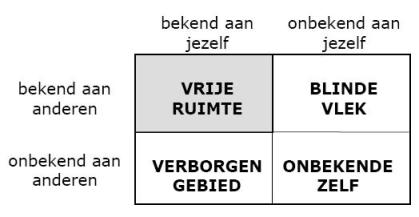 soort toolworkshop / oefeningdoeleen zicht krijgen op wat je duopartner van je denkt gebruikerstudenten / leerkrachtenhoe gebruikenonder begeleiding / in duo / in (leraren)opleidingtrefwoordenJoharivenster, stage, team teaching, reflecteren, kennismakingEen leuke periode tijdens onze stage door jou:Activiteiten waarin je plezier beleefde:Jouw  successen tijdens stage:Leuke opdrachten of projecten die je gedaan heb:Jouw favoriete bezigheden:Jouw beste eigenschappen:Prestaties van jou waar ik trots op ben:Je  vergeet de tijd als je:Je bent graag alleen als je:Je bent graag in gezelschap als je:In een groep kan je goed: Ik de stageklas vind je het fijn om:Als je ergens nieuw bent, dan:Je beste moment tijdens de stage was: